ROTARY CLUB OF MAFFRA COMMUNITY MARKET STALL HOLDER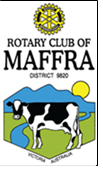 APPLICATION FORMIsland Reserve, McMahon Dve, Maffra.1st Sunday each month, from 7am – 12.30pmApplication for Market Stall Space:Cost $20.00 per site.    (Site size is one car park space.6.5m long)******SITES AVAILABLE FROM  7am. ****** ******Stall Holders need to commit to be available for business from 8am till 12.30pm.Name of Organisation/Business………………………………………………………………………………………………….. Contact Person…………………………………………………………………………………………………………………............Address…………………………………………………………………………................................................................. Contact Details: Phone: ……………………………………………………………………………………………………............. Email…………………………………………………………… ……………………………………………………Items to be sold…………………………………………………………………………………………………….......................... Are you selling food?        							Yes / No Do you have a temporary Food Vendors Permit/ Street Trader			Yes / No If Yes - Permit issued by……………………………Council How many spaces do you require?      ………… Do you have Public Liability Insurance?     					Yes / No If not, our Underwriter can supply Insurance cover at $7.00If yes, please provide: *Name of your Insurance Company…………………………….............................................................*Policy Number………………………………………………...………………………………………………………*Copy of Certificate of Currency. If No, please read the conditions for Stall Holders Information on the Rotary Club of Maffra Web page. The Application form, fee & copy of Public Liability Insurance will be collected at the market. If you require Public Liability Insurance please sign the copy of Conditions from our Underwriters.ROTARY CLUB of MAFFRAAttn: Rotary Club of MaffraP.O. Box 154.  Maffra 3860.  Phone 0419533680Email: rotaryclubmaffra@gmail.com  www.maffrarotary.org